ХАНТЫ-МАНСИЙСКИЙ АВТОНОМНЫЙ ОКРУГ - ЮГРАТЮМЕНСКАЯ ОБЛАСТЬХАНТЫ-МАНСИЙСКИЙ РАЙОНСЕЛЬСКОЕ ПОСЕЛЕНИЕ КРАСНОЛЕНИНСКИЙСОВЕТ ДЕПУТАТОВРЕШЕНИЕот 19.08.2020                                                                                                      № 22  О внесении изменений в решение Совета депутатов сельского поселения Красноленинский от 07.02.2018 № 6«Об утверждении проекта планировки и межевания территории п.Красноленинскийи п.Урманный» В целях создания условий для развития территории сельского поселения, эффективного землепользования и застройки, обеспечения прав и законных интересов физических и юридических лиц, в соответствии со статьей 46 Градостроительного кодекса Российской Федерации, Федеральным законом от 06.10.2003 № 131-ФЗ «Об общих принципах организации местного самоуправления в Российской Федерации», Уставом сельского поселения Красноленинский,Совет депутатов сельского поселения КрасноленинскийРЕШИЛ:	1. Внести изменения в решение Совета депутатов сельского поселения Красноленинский от 07.02.2018 № 6 «Об утверждении проекта планировки и межевания территории п.Красноленинский и п.Урманный»:1.1. пояснительную записку к проекту межевания территории п. Красноленинский и п.Урманный изложить в редакции согласно приложению 1 к настоящему решению; 1.2. чертеж межевания территории п.Красноленинский и п.Урманный изложить в редакции согласно приложению 2 к настоящему решению.	2. Настоящее решение вступает в силу с момента официального опубликования (обнародования).3. Контроль за выполнением решения оставляю за собой.Главасельского поселения Красноленинский                                       О.Б.ШамановаПриложение 1 к решению Совета депутатов сельского поселения Красноленинскийот 19.08.2020 № 22	1. ХАРАКТЕРИСТИКА ПРОЕКТИРУЕМОЙ ТЕРРИТОРИИГраницы проектируемой территорииТерритория сельского поселения Красноленинский расположена в северной части Ханты-Мансийского муниципального района, по обоим берегам судоходной реки Оби. Поселение включает в себя 2 населенных пункта: поселки Красноленинский (административный центр поселения) и Урманный, граничащие друг с другом.Общая площадь земель в границах п. Красноленинский составляет 203,0 га.Общая площадь земель в границах п. Урманный составляет 95,0 га.Сведения о территории проектированияТерритории расположены на землях с категорией – земли поселений (земли населенных пунктов).п. КрасноленинскийПланировочная структура поселка обусловлена ограничивающими территориальное развитие населенного пункта природными факторами: рекой Обь, окружающими поселок лесными массивами, сложным рельефом местности. На структуру населенного пункта так же оказывает влияние близкое расположение поселка Урманный, находящегося у восточной границы поселка Красноленинский. Структурный каркас формируется основными улицами Обская, Лесная.Жилая застройка в поселке Красноленинский представлена одноквартирными, двухквартирными и многоквартирными жилыми домами.Общественно-деловой подцентр по ул. Лесная сформирован существующими зданиями бани и пожарного депо.Размещение коммунально-складских объектов определено зонированием территории села с соблюдением санитарно-гигиенических, технологических и противопожарных требований. Коммунально-складская зона поселка Красноленинский представлена тремя основными площадками.п. УрманныйВ основу планировочной структуры поселка Урманный положена сложившаяся планировка территорий и существующий природный каркас. Планировочная структура поселка обусловлена ограничивающими территориальное развитие населенного пункта природными факторами: рекой Обь, окружающими поселок лесными массивами, сложным рельефом местности. На структуру населенного пункта так же оказывает влияние близкое расположение поселка Красноленинский, находящегося у западной границы поселка Урманный. Композиционными осями поселка являются улицы Красная Горка, Ханты-Мансийская, Клубная.Общественный центр расположен по улице Красная Горка на пересечении с улицей Клубная и имеет выход к реке. Центр включает в себя существующие детский сад и баню, магазины.Жилая застройка в поселке Урманный представлена одноквартирными и двухквартирными жилыми домами.Размещение производственных и коммунально-складских объектов определено зонированием территории населенного пункта с соблюдением санитарно-гигиенических, технологических и противопожарных требований.Характерным для существующей планировочной структуры населенных пунктов является следующее:- населенный пункт труднодоступен, несмотря на близость к центру района и округа;- недостаточное транспортное и инженерное обеспечение;-основная часть застройки: малоэтажная многоквартирная и одноэтажная одноквартирная с большими приусадебными участками;- размещение основных промышленных и коммунально-складских территорий к северу от селитебной зоны;- влияние на планировочную структуру водных объектов: с южной стороны примыкает р. Обь с затапливаемой поймой.В границах проектирования проходят существующие объекты инженерной инфраструктуры:- водопровод;- тепловые сети;- воздушные линии электропередач 10 кВ;- воздушные линии электропередач 0,4 кВ;Границы зон с особыми условиями использованияСанитарно-защитные зоны, санитарные разрывы и минимальное расстояние объектов сельского поселения КрасноленинскийТаблица 1Водоохранные зоны и прибрежные защитные полосы водных объектов устанавливаются в соответствие со статьей 65 Водного кодекса, вступившего в силу с 01.01.2007.Характеристика рекТаблица 2Охранные зоны объектов электросетевого хозяйстваСогласно постановлению Правительства Российской Федерации от 24 февраля 2009 года № 160 «О порядке установления охранных зон объектов электросетевого хозяйства и особых условий использования земельных участков, расположенных в границах таких зон» охранные зоны устанавливаются:а) вдоль воздушных линий электропередачи — в виде части поверхности участка земли и воздушного пространства (на высоту, соответствующую высоте опор воздушных линий электропередачи), ограниченной параллельными вертикальными плоскостями, отстоящими по обе стороны линии электропередачи от крайних проводов при неотклоненном их положении на следующем расстоянии, м:2 – для ВЛ напряжением до 1 кВ; 10 – для ВЛ напряжением от 1 до 20 кВ;15 – для ВЛ напряжением 35 кВ; 20 – для ВЛ напряжением 110 кВ; б) вдоль подземных кабельных линий электропередачи — в виде части поверхности участка земли, расположенного под ней участка недр (на глубину, соответствующую глубине прокладки кабельных линий электропередачи), ограниченной параллельными вертикальными плоскостями, отстоящими по обе стороны линии электропередачи от крайних кабелей на расстоянии 1 метра (при прохождении кабельных линий напряжением до 1 киловольта под тротуарами — на 0,6 метра в сторону зданий и сооружений и на 1 метр в сторону проезжей части улицы).Зоны санитарной охраны источников водоснабженияЗоны санитарной охраны источников водоснабжения определяются в соответствии с требованиями СанПиН 2.1.4.1110-02. Санитарные правила и нормы «Зоны санитарной охраны источников водоснабжения и водопроводов питьевого назначения» (далее - ЗСО).На территории населенного пункта находятся подземные водозаборы, поверхностные водозаборы отсутствуют.ЗСО организуются в составе трех поясов: первый пояс (строгого режима) включает территорию расположения водозаборов, площадок всех водопроводных сооружений и водопроводящего канала. Его назначение — защита места водозабора и водозаборных сооружений от случайного или умышленного загрязнения и повреждения. Второй и третий пояса (пояса ограничений) включают территорию, предназначенную для предупреждения загрязнения воды источников водоснабжения.Санитарная охрана водоводов обеспечивается санитарно-защитной полосой. В каждом из трех поясов, а также в пределах санитарно-защитной полосы, соответственно их назначению, устанавливается специальный режим и определяется комплекс мероприятий, направленных на предупреждение ухудшения качества водыСогласно требованиям СанПиН 2.1.4.1110-02 «Зоны санитарной охраны источников водоснабжения и водопроводов питьевого назначения», граница первого пояса устанавливается на расстоянии не менее 30 м от водозабора — при использовании защищенных подземных вод и на расстоянии не менее 50 м — при использовании недостаточно защищенных подземных вод. Граница второго и третьего пояса ЗСО определяется гидродинамическими расчетами.Граница первого пояса ЗСО водопроводных сооружений принимается на расстоянии:- от стен запасных и регулирующих емкостей, фильтров и контактных осветлителей - не менее 30 м;- от водонапорных башен - не менее 10 м;- от остальных помещений (отстойники, реагентное хозяйство, склад хлора, насосные станции и др.) - не менее 15м.По согласованию с центром государственного санитарно-эпиде-миологического надзора первый пояс ЗСО для отдельно стоящих водонапорных башен, в зависимости от их конструктивных особенностей, может не устанавливаться. При расположении водопроводных сооружений на территории объекта указанные расстояния допускается сокращать по согласованию с центром государственного санитарно-эпидемиологического надзора, но не менее чем до 10м.Ширину санитарно-защитной полосы следует принимать по обе стороны от крайних линий водопровода:а) при отсутствии грунтовых вод не менее 10 м при диаметре водоводов до 1 000 мм и не менее 20 м при диаметре водоводов более 1 000 мм;б) при наличии грунтовых вод - не менее 50 м вне зависимости от диаметра водоводов.Ограничения от объектов воздушного транспортаПосадочные площадки вертолетов должны располагаться не ближе 2 км от селитебной территории в направлении взлета (посадки) и иметь разрыв между боковой границей ЛП (посадочной площадки) и границей селитебной территории не менее 0,3 км.Границы особо охраняемых природных территорийВ границах проекта межевания нет особо охраняемых природных территорий.Границы территорий объектов культурного наследияНа проектируемой территории объекты культурного наследия не зарегистрированы.Сведения об изменяемых (ликвидируемых) земельных участкахВ границы межевания территории попадают части земельных участков, поставленные на государственный кадастровый учет. Земельные участки обременены строениями и правами третьих лиц. Существующие объекты, расположенные на земельных участках, предлагаются к сносу как ветхие или аварийные. В проекте межевания территории поселений учтено письмо Департамента имущественных и земельных отношений (№ 427 от 24.07.2017) со списком ветхих многоквартирных домов.Сведения о изменяемых (ликвидируемых) земельных участкахТаблица 32. ПРОЕКТНЫЕ ПРЕДЛОЖЕНИЯ ПО МЕЖЕВАНИЮ ТЕРРИТОРИИСведения об образуемых земельных участкахПроектом межевания установлены границы образуемых земельных участков, планируемых для строительства объектов капитального строительства.Проектное решение межевания выполнено с учетом функционального назначения территории, параметров планируемого развития территории и необходимости обеспечения объектов недвижимости достаточной для их эксплуатации территорией.Границы и размеры формируемых участков, назначение объектов планируемого строительства, а также размеры земельных участков и параметры разрешенного строительства определялись в соответствии с действующими градостроительными нормативами и градостроительными регламентами Правил землепользования и застройки сельского поселения Красноленинский.Образуемые земельные участкип. КрасноленинскийТаблица 4п. УрманныйТаблица 5Способ образования участковЗемельные участки образованы:- путем перераспределения существующих земельных участков, при этом земельные участки из которых образуются земельные участки прекращают свое существование. Исходные земельные участки будут сняты с кадастрового учета после подтверждения прав на образуемые участки.Образуемые земельные участки, которые будут отнесены к территориям общего пользованияТаблица 6Публичные сервитутыВ границах проектируемой территории публичные сервитуты к установлению не предлагаются.Для обеспечения беспрепятственного и безвозмездного использования объектов общего пользования (объекты инженерной инфраструктуры) и возможности доступа на участок представителей соответствующих служб для ремонта объектов инфраструктуры впоследствии возможно установить сервитут.3. ВЕДОМОСТЬ КООРДИНАТ ГРАНИЦ ОБРАЗУЕМЫХ ЗЕМЕЛЬНЫХ УЧАСТКОВп. КрасноленинскийТаблица 7п. УрманныйТаблица 8Приложение 2 к решению Совета депутатов сельского поселения Красноленинскийот 19.08.2020 № 22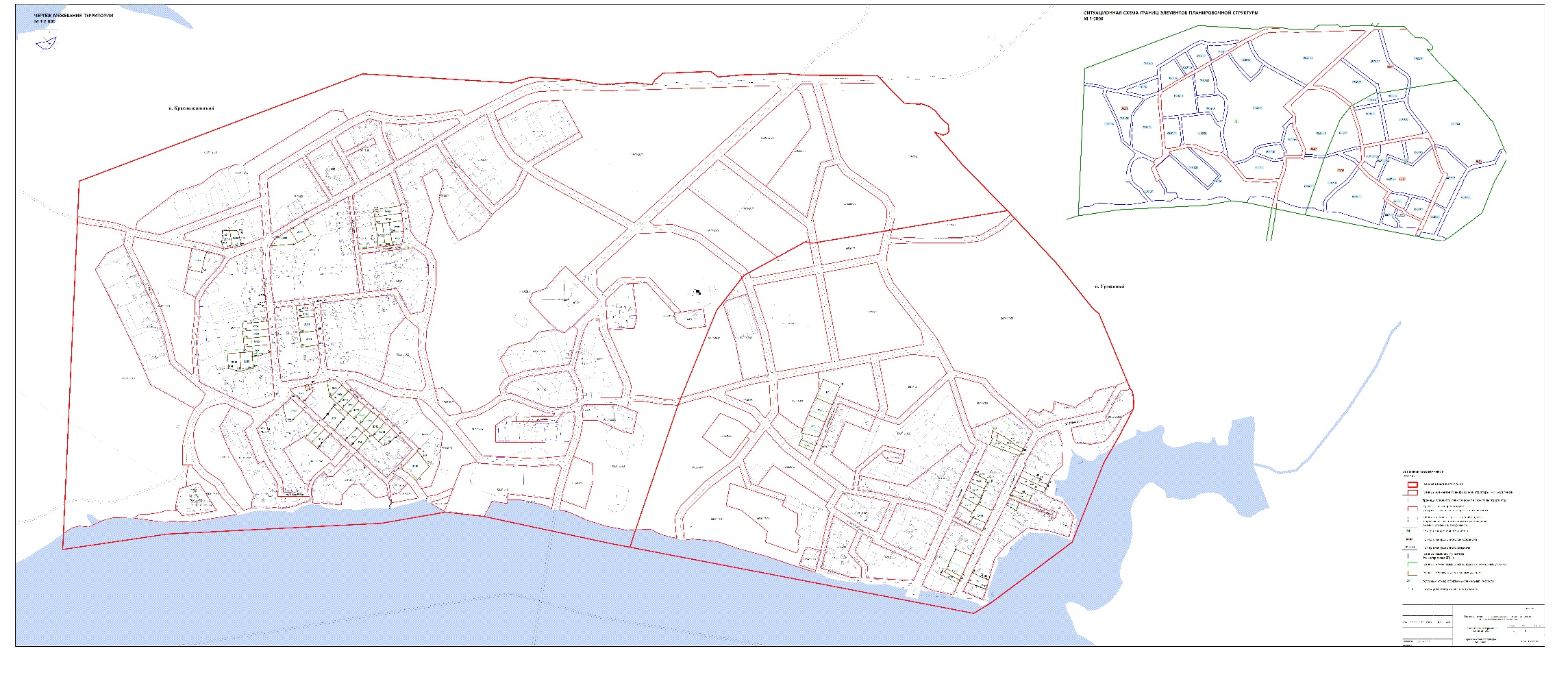 № п/пНазначение объектаРазмер ограничений, мп. Красноленинский1Склад газовых баллонов3002Канализационные очистные сооружения1503Пилорама1004Дизельная электростанция505Понизительная подстанция506Коммунально-складская территория507Котельная508Причал509Автозаправочная станция5010Станция технического обслуживания5011Автомойка5012Гаражи индивидуального транспорта25п. Урманный2Кладбище503Пристань504Коммунально-складская территория50сельское поселение Красноленинский1Полигон ТБО 5002Нефтяные скважины3003Газораспределительная станция3004Вертолетная площадка300№ п/пНаименование водотокаКуда впадает, с какого берега, на каком километре от устьяДлина реки, кмПлощадь водосбора, км2Ширина, мШирина, мШирина, м№ п/пНаименование водотокаКуда впадает, с какого берега, на каком километре от устьяДлина реки, кмПлощадь водосбора, км2водо-охран-ной зоныпри-бреж-ной защит-ной полосыбере-говой полосы общего пользо-вания1.р. ОбьБерёт начало при слиянии Бии и Катуни. В устье образует Обскую губу и впадает в Карское море365029900002005020Кадастровый номер земельного участкаМестоположение (адрес)Площадь, кв.мРазрешенное использованиеФорма собственностип.Красноленинскийп.Красноленинскийп.Красноленинскийп.Красноленинскийп.Красноленинский86:02:0201001:22286:02:0201001:47086:02:0201001:469АО Ханты-Мансийский Автономный округ - Югра, р-н Ханты-Мансийский, п. Красноленинский, ул. Обская, дом 103006102090Для объектов жилой застройкиДля ведения личного подсобного хозяйстваДля личного подсобного хозяйства-86:02:0201001:496АО Ханты-Мансийский Автономный округ - Югра, р-н Ханты-Мансийский, п. Красноленинский, ул. Обская, дом 131863для обслуживания многоквартирного жилого дома-86:02:0201001:484АО Ханты-Мансийский Автономный округ - Югра, р-н Ханты-Мансийский, п. Красноленинский, ул. Обская, дом 61706Для обслуживания многоквартирного жилого дома-86:02:0201001:155АО Ханты-Мансийский Автономный округ - Югра, р-н Ханты-Мансийский, п. Красноленинский, ул. Обская, дом 273596для обслуживания жилого дома-86:02:0201001:488АО Ханты-Мансийский Автономный округ - Югра, р-н Ханты-Мансийский, п. Красноленинский, ул. Обская, дом 292143для обслуживания многоквартирного жилого дома-86:02:0201001:483АО Ханты-Мансийский Автономный округ - Югра, р-н Ханты-Мансийский, п. Красноленинский, ул. Обская, дом 312516Для обслуживания многоквартирного жилого дома-86:02:0201001:17886:02:0201001:475АО Ханты-Мансийский Автономный округ - Югра, р-н Ханты-Мансийский, п. Красноленинский, ул. Чехова, дом 191609400Для обслуживания жилого домаДля обслуживания жилой квартиры-86:02:0201001:486АО Ханты-Мансийский Автономный округ - Югра, р-н Ханты-Мансийский, п. Красноленинский, ул. Чехова, дом 211792Для обслуживания многоквартирного жилого дома-86:02:0201001:485АО Ханты-Мансийский Автономный округ - Югра, р-н Ханты-Мансийский, п. Красноленинский, ул. Чехова, дом 231389Для обслуживания многоквартирного жилого дома-86:02:0201001:487АО Ханты-Мансийский Автономный округ - Югра, р-н Ханты-Мансийский, п. Красноленинский, ул. Чехова, дом 111784Для обслуживания многоквартирного жилого дома-86:02:0201001:493АО Ханты-Мансийский Автономный округ - Югра, р-н Ханты-Мансийский, п. Красноленинский, ул. Чехова, дом 52008Для обслуживания многоквартирного жилого дома-86:02:0201001:254АО Ханты-Мансийский Автономный округ - Югра, р-н Ханты-Мансийский, п. Красноленинский, ул. Чехова, дом 7940Для объектов жилой застройкиСобственность публично-правовых образований86:02:0201001:492АО Ханты-Мансийский Автономный округ - Югра, р-н Ханты-Мансийский, п. Красноленинский, ул. Чехова, дом 91632Для обслуживания многоквартирного жилого дома-86:02:0201001:70Ханты-Мансийский автономный округ - Югра, Ханты-Мансийский район, п. Красноленинский, ул. Лесная, д. 72884для строительства многоквартирного жилого дома-86:02:0201001:452АО Ханты-Мансийский Автономный округ - Югра, р-н Ханты-Мансийский, п. Красноленинский, ул. Лесная, 221769для обслуживания жилого дома-86:02:0201001:785Ханты-Мансийский автономный округ - Югра, Ханты-Мансийский район, п. Красноленинский, пер. Нагорный, д. 22421для обслуживания многоквартирного жилого дома-п. Урманныйп. Урманныйп. Урманныйп. Урманныйп. Урманный86:02:0202001:116Ханты-Мансийский автономный округ - Югра, Ханты-Мансийский район, п. Урманный14
для ведения огородничества-86:02:0202001:367Ханты-Мансийский автономный округ - Югра, Ханты-Мансийский район, п. Урманный, ул. Клубная, дом 201789Для иных видов использования, характерных для населенных пунктов-86:02:0202001:233Ханты-Мансийский автономный округ - Югра, Ханты-Мансийский район, п. Урманный, ул. Клубная, дом 221910Для обслуживания многоквартирного жилого дома-86:02:0202001:165Ханты-Мансийский автономный округ - Югра, Ханты-Мансийский район, п. Урманный, ул. Советская, дом 22626для ведения личного подсобного хозяйства-86:02:0202001:360Ханты-Мансийский автономный округ - Югра, Ханты-Мансийский район, п. Урманный, ул. Советская, дом 333624для обслуживания многоквартирного жилого дома-86:02:0202001:361Ханты-Мансийский автономный округ - Югра, Ханты-Мансийский район, п. Урманный, ул. Советская, дом 262096для обслуживания многоквартирного жилого дома-86:02:0202001:155Ханты-Мансийский автономный округ - Югра, Ханты-Мансийский район, п. Урманный, ул. Советская, дом 20598Для ведения личного подсобного хозяйства-86:02:0202001:140Ханты-Мансийский автономный округ - Югра, Ханты-Мансийский район, п. Урманный, ул. Советская, дом 41281для строительства индивидуального жилого домаСобственность публично-правовых образований86:02:0202001:341Ханты-Мансийский автономный округ - Югра, Ханты-Мансийский район, п. Урманный, ул. Советская, дом 3869для строительства индивидуального жилого дома-86:02:0202001:132Ханты-Мансийский автономный округ - Югра, Ханты-Мансийский район, п. Урманный, ул. Советская, дом 5957для ведения личного подсобного хозяйства-86:02:0202001:110Ханты-Мансийский автономный округ - Югра, Ханты-Мансийский район, п. Урманный799для ведения личного подсобного хозяйства-86:02:0202001:218АО Ханты-Мансийский Автономный округ - Югра, р-н Ханты-Мансийский, п. Урманный, ул. Ханты-Мансийская, дом 21800для строительства 2-х квартирного жилого домаЧастная собственность86:02:0202001:219АО Ханты-Мансийский Автономный округ - Югра, р-н Ханты-Мансийский, п. Урманный, ул. Ханты-Мансийская, дом 41800для строительства 2-х квартирного жилого домаСобственность публично-правовых образований86:02:0202001:220АО Ханты-Мансийский Автономный округ - Югра, р-н Ханты-Мансийский, п. Урманный, ул. Ханты-Мансийская, дом 61800для строительства 2-х квартирного жилого дома-№ ЗУ на чертежеУсловный номер земельного участкаВид разрешенного использованияПлощадь, кв.м.Способ образования1ЗУ1Земельные участки (территории) общего пользования (под детскую площадку)520Земельный участок образован путем формирования из неразграниченных муниципальных земель.2ЗУ2Блокированная жилая застройка1063Земельный участок образуется путем перераспределения земельного участка 86:02:0201001:496 и земель, находящихся в государственной или муниципальной собственности 3ЗУ3Блокированная жилая застройка1004Земельный участок образуется путем перераспределения земельного участка 86:02:0201001:496 и земель, находящихся в государственной или муниципальной собственности4ЗУ4Блокированная жилая застройка904Земельный участок образуется путем перераспределения земельного участка 86:02:0201001:484 и земель, находящихся в государственной или муниципальной собственности5ЗУ5Блокированная жилая застройка860Земельный участок образуется путем перераспределения земельного участка 86:02:0201001:484 и земель, находящихся в государственной или муниципальной собственности6ЗУ6Малоэтажная многоквартирная жилая застройка1778Земельный участок образуется путем перераспределения земельного участка 86:02:0201001:222 и земель, находящихся в государственной или муниципальной собственности 7ЗУ7Земельные участки (территории) общего пользования (под парк)1380Земельный участок образован путем формирования из неразграниченных муниципальных земель.8ЗУ8Блокированная жилая застройка1017Земельный участок образуется путем перераспределения земельного участка 86:02:0201001:487 и земель, находящихся в государственной или муниципальной собственности 9ЗУ9Блокированная жилая застройка1014Земельный участок образуется путем перераспределения земельного участка 86:02:0201001:487 и земель, находящихся в государственной или муниципальной собственности10ЗУ10Блокированная жилая застройка772Земельный участок образуется путем перераспределения земельного участка 86:02:0201001:492 и земель, находящихся в государственной или муниципальной собственности 11ЗУ11Блокированная жилая застройка813Земельный участок образуется путем перераспределения земельного участка 86:02:0201001:492 и земель, находящихся в государственной или муниципальной собственности12ЗУ12Блокированная жилая застройка887Земельный участок образуется путем перераспределения земельных участков 86:02:0201001:492, 86:02:0201001:254 и земель, находящихся в государственной или муниципальной собственности13ЗУ13Блокированная жилая застройка906Земельный участок образуется путем перераспределения земельных участков 86:02:0201001:493, 86:02:0201001:254 и земель, находящихся в государственной или муниципальной собственности14ЗУ14Блокированная жилая застройка1031Земельный участок образуется путем перераспределения земельных участков 86:02:0201001:493, 86:02:0201001:254 и земель, находящихся в государственной или муниципальной собственности15ЗУ15Блокированная жилая застройка1058Земельный участок образуется путем перераспределения земельных участков 86:02:0201001:493, 86:02:0201001:478 и земель, находящихся в государственной или муниципальной собственности16ЗУ16Блокированная жилая застройка1035Земельный участок образуется путем перераспределения земельного участка 86:02:0201001:478 и земель, находящихся в государственной или муниципальной собственности17ЗУ17Блокированная жилая застройка1020Земельный участок образуется путем перераспределения земельного участка 86:02:0201001:478 и земель, находящихся в государственной или муниципальной собственности18ЗУ18Малоэтажная многоквартирная жилая застройка2739Земельный участок образуется путем перераспределения земельного участка 86:02:0201001:785 и земель, находящихся в государственной или муниципальной собственности19ЗУ19Блокированная жилая застройка1407Земельный участок образуется путем перераспределения земельного участка 86:02:0201001:155 и земель, находящихся в государственной или муниципальной собственности20ЗУ20Блокированная жилая застройка1412Земельный участок образуется путем перераспределения земельного участка 86:02:0201001:155 и земель, находящихся в государственной или муниципальной собственности21ЗУ21Блокированная жилая застройка1436Земельный участок образуется путем перераспределения земельных участков 86:02:0201001:155, 86:02:0201001:488 и земель, находящихся в государственной или муниципальной собственности22ЗУ22Блокированная жилая застройка1431Земельный участок образуется путем перераспределения земельного участка 86:02:0201001:488 и земель, находящихся в государственной или муниципальной собственности23ЗУ23Блокированная жилая застройка1319Земельный участок образуется путем перераспределения земельного участка 86:02:0201001:483 и земель, находящихся в государственной или муниципальной собственности24ЗУ24Блокированная жилая застройка1312Земельный участок образуется путем перераспределения земельного участка 86:02:0201001:483 и земель, находящихся в государственной или муниципальной собственности25ЗУ25Земельные участки (территории) общего пользования (под спортивную площадку)1841Земельный участок образован путем формирования из неразграниченных муниципальных земель.26ЗУ26Для ведения личного подсобного хозяйства2062Земельный участок образован путем формирования из неразграниченных муниципальных земель.27ЗУ27Блокированная жилая застройка1022Раздел земельного участка 86:02:0201001:45228ЗУ28Блокированная жилая застройка945Земельный участок образуется путем перераспределения земельного участка 86:02:0201001:452 и земель, находящихся в государственной или муниципальной собственности29ЗУ29Блокированная жилая застройка1578Земельный участок образуется путем перераспределения земельного участка 86:02:0201001:70 и земель, находящихся в государственной или муниципальной собственности30ЗУ30Блокированная жилая застройка1590Раздел земельного участка 86:02:0201001:7031ЗУ31Блокированная жилая застройка724Земельный участок образуется путем перераспределения земельного участка 86:02:0201001:485 и земель, находящихся в государственной или муниципальной собственности32ЗУ32Блокированная жилая застройка722Земельный участок образуется путем перераспределения земельных участков 86:02:0201001:486, 86:02:0201001:485 и земель, находящихся в государственной или муниципальной собственности33ЗУ33Малоэтажная многоквартирная жилая застройка1718Земельный участок образуется путем перераспределения земельного участка 86:02:0201001:486 и земель, находящихся в государственной или муниципальной собственности34ЗУ34Малоэтажная многоквартирная жилая застройка1668Земельный участок образуется путем перераспределения земельных участков 86:02:0201001:486, 86:02:0201001:178 и земель, находящихся в государственной или муниципальной собственности35ЗУ35Блокированная жилая застройка1037Земельный участок образуется путем перераспределения земельного участка 86:02:0201001:178 и земель, находящихся в государственной или муниципальной собственности36ЗУ36Блокированная жилая застройка1085Земельный участок образуется путем перераспределения земельного участка 86:02:0201001:178 и земель, находящихся в государственной или муниципальной собственности37ЗУ37Блокированная жилая застройка997Земельный участок образуется путем перераспределения земельного участка 86:02:0201001:178 и земель, находящихся в государственной или муниципальной собственности38ЗУ38Блокированная жилая застройка946Земельный участок образован путем формирования из неразграниченных муниципальных земель.39ЗУ39Блокированная жилая застройка1335Земельный участок образован путем формирования из неразграниченных муниципальных земель.40ЗУ40Блокированная жилая застройка1338Земельный участок образован путем формирования из неразграниченных муниципальных земель.№ ЗУ на чертежеУсловный номер земельного участкаВид разрешенного использованияПлощадь, кв.м.Способ образования1ЗУ1Земельные участки (территории) общего пользования (под детскую площадку)644Земельный участок образуется путем перераспределения земельного участка 86:02:0202001:218 и земель, находящихся в государственной или муниципальной собственности2ЗУ2Блокированная жилая застройка2175Земельный участок образуется путем перераспределения земельных участков 86:02:0202001:218, 86:02:0202001:219 и земель, находящихся в государственной или муниципальной собственности3ЗУ3Блокированная жилая застройка2317Земельный участок образуется путем перераспределения земельных участков 86:02:0202001:219, 86:02:0202001:220 и земель, находящихся в государственной или муниципальной собственности4ЗУ4Блокированная жилая застройка2421Земельный участок образуется путем перераспределения земельного участка 86:02:0202001:220 и земель, находящихся в государственной или муниципальной собственности5ЗУ5Для ведения личного подсобного хозяйства1282Земельный участок образуется путем перераспределения земельного участка 86:02:0202001:140 и земель, находящихся в государственной или муниципальной собственности6ЗУ6Для ведения личного подсобного хозяйства587Земельный участок образуется путем перераспределения земельного участка 86:02:0202001:155 и земель, находящихся в государственной или муниципальной собственности7ЗУ7Для ведения личного подсобного хозяйства776Земельный участок образуется путем перераспределения земельных участков 86:02:0202001:165, 86:02:0202001:180 и земель, находящихся в государственной или муниципальной собственности8ЗУ8Блокированная жилая застройка1053Земельный участок образуется путем перераспределения земельного участка 86:02:0202001:361 и земель, находящихся в государственной или муниципальной собственности9ЗУ9Блокированная жилая застройка1033Земельный участок образуется путем перераспределения земельного участка 86:02:0202001:361 и земель, находящихся в государственной или муниципальной собственности10ЗУ10Блокированная жилая застройка507Земельный участок образуется путем перераспределения земельного участка 86:02:0202001:341 и земель, находящихся в государственной или муниципальной собственности11ЗУ11Блокированная жилая застройка434Земельный участок образуется путем перераспределения земельного участка 86:02:0202001:341 и земель, находящихся в государственной или муниципальной собственности12ЗУ12Малоэтажная многоквартирная жилая застройка2470Земельный участок образуется путем перераспределения земельного участка 86:02:0202001:132 и земель, находящихся в государственной или муниципальной собственности13ЗУ13Земельные участки (территории) общего пользования (под детскую площадку)804Земельный участок образуется путем перераспределения земельного участка 86:02:0202001:110 и земель, находящихся в государственной или муниципальной собственности14ЗУ14Малоэтажная многоквартирная жилая застройка1589Земельный участок образован путем формирования из неразграниченных муниципальных земель.15ЗУ15Блокированная жилая застройка905Земельный участок образуется путем перераспределения земельного участка 86:02:0202001:367 и земель, находящихся в государственной или муниципальной собственности16ЗУ16Блокированная жилая застройка906Земельный участок образуется путем перераспределения земельного участка 86:02:0202001:367 и земель, находящихся в государственной или муниципальной собственности17ЗУ17Блокированная жилая застройка976Земельный участок образуется путем перераспределения земельного участка 86:02:0202001:233 и земель, находящихся в государственной или муниципальной собственности18ЗУ18Блокированная жилая застройка975Земельный участок образуется путем перераспределения земельного участка 86:02:0202001:367 и земель, находящихся в государственной или муниципальной собственности19ЗУ19Блокированная жилая застройка14845Земельный участок образуется путем перераспределения земельного участка 86:02:0202001:360 и земель, находящихся в государственной или муниципальной собственности20ЗУ20Блокированная жилая застройка984Земельный участок образуется путем перераспределения земельного участка 86:02:0202001:360 и земель, находящихся в государственной или муниципальной собственности№ ЗУ на чертежеУсловный номер образуемого земельного участкаВид разрешенного использованияПлощадь, кв.м.п. Красноленинскийп. Красноленинскийп. Красноленинскийп. Красноленинский1ЗУ1Земельные участки (территории) общего пользования (под детскую площадку)5208ЗУ8Земельные участки (территории) общего пользования (под парк)138026ЗУ26Земельные участки (территории) общего пользования (под спортивную площадку)1841п. Урманныйп. Урманныйп. Урманныйп. Урманный1ЗУ1Земельные участки (территории) общего пользования (под детскую площадку)64418ЗУ18Земельные участки (территории) общего пользования (под детскую площадку)804№ по пл.КоординатыКоординатыКоординатыКоординатыКоординатыКоординаты№ по пл.Х:Y:Х:Y:ЗУ112592808,391025801,3022592804,691025810,48ЗУ132592825,701025829,3542592830,591025823,90ЗУ152592834,301025803,6462592820,491025799,96ЗУ172592819,681025804,31ЗУ282592930,301025787,4792592964,191025824,87ЗУ2102592980,461025810,12112592945,841025774,21ЗУ3102592980,461025810,12112592945,841025774,21ЗУ3122592962,501025760,00132592963,841025762,02ЗУ3142592965,361025763,78152592966,341025765,06ЗУ3162592967,141025765,84172592969,341025768,76ЗУ3182592971,101025770,98192592974,861025775,56ЗУ3202592983,811025784,76212592990,461025792,19ЗУ3222592994,461025796,39232592994,651025796,58ЗУ3242592995,011025796,94ЗУ4252593063,471025753,45262593093,121025786,30ЗУ4272593077,951025800,00282593048,301025767,14ЗУ5272593077,951025800,00282593048,301025767,14ЗУ5292593041,501025773,28302593033,171025780,85ЗУ5312593033,561025781,28322593038,541025786,76ЗУ5332593058,611025806,19342593062,191025810,32ЗУ5352593064,321025812,30ЗУ6362593005.391025806.69372593011,031025813,72ЗУ6382593012,861025816,22392593013,391025816,85ЗУ6402593014,771025818,65412593017,461025822,19ЗУ6422593021,391025827,33432593023,501025830,22ЗУ6442593033,441025839,83452593018,911025853,63ЗУ6462592989,121025820,87472592989,121025820,87ЗУ6482592975.081025833.84492592975.251025833.99ЗУ6502592978.001025836.80512592979.661025838.49ЗУ6522592982.931025842.99532592984.561025844.87ЗУ6542592987.211025847.67552592989.401025850.17ЗУ6562592994.091025856.33572592998.941025863.23ЗУ6582593001.951025867.15592593003.111025868.65ЗУ7602592924,751025879,36612592915,161025888,07ЗУ7622592916,561025889,71632592910,301025895,27ЗУ7642592908,971025893,69652592893,781025907,50ЗУ7662592892,301025914,40672592945,701025925,80ЗУ7682592949,831025907,20692592933.891025908.72ЗУ7702592943.141025912.53712592939.331025921.77ЗУ7722592930.081025917.96ЗУ8732592992,621025894,30742592986,381025934,49ЗУ8752593007,661025939,03ЗУ8762593024,581025923,35772592995,471025891,95ЗУ9762593024,581025923,35772592995,471025891,95ЗУ9782593002,361025885,57ЗУ9792593012,901025875,89802593041,961025907,24ЗУ10792593012,901025875,89802593041,961025907,24ЗУ10812593055,221025894,94822593026,231025863,67ЗУ11812593055,221025894,94822593026,231025863,67ЗУ11832593040,661025850,43842593068,851025882,31ЗУ12832593040,661025850,43842593068,851025882,31ЗУ12852593084,151025869,68862593056,391025835,99ЗУ13852593084,151025869,68862593056,391025835,99ЗУ13872593071,431025822,19882593100,071025856,53ЗУ14872593071,431025822,19882593100,071025856,53ЗУ14892593117,631025842,04902593088,221025806,78ЗУ15892593117,631025842,04902593088,221025806,78ЗУ15912593105,021025791,37922593135,061025827,38ЗУ16912593105,021025791,37922593135,061025827,38ЗУ16932593152,491025811,34942593120,061025777,57ЗУ17932593152,491025811,34942593120,061025777,57ЗУ17952593131,911025766,69962593143,811025772,21ЗУ17972593144,241025771,82982593147,231025773,59ЗУ17992593158,441025784,621002593162,161025788,68ЗУ171012593164,181025788,371022593170,541025794,01ЗУ181032593177,151025706,921042593219,531025753,01ЗУ181052593226,051025744,911062593230,441025739,66ЗУ181072593230,951025738,881082593232,681025736,30ЗУ181092593250,461025713,171102593216,171025675,96ЗУ181112593213,811025679,291122593192,781025697,93ЗУ191132592729,421026004,721142592732,161025966,79ЗУ191152592751,271025961,401162592752,771025961,32ЗУ191172592752,721025959,33ЗУ191182592764,941025960,271192592761,571026007,04ЗУ201182592764,941025960,271192592761,571026007,04ЗУ201202592773,651026007,921212592794,361026009,42ЗУ201222592793,621025997,181232592795,751025967,23ЗУ201242592779,601025962,93ЗУ211202592773,651026007,921212592794,361026009,42ЗУ211222592793,621025997,181232592795,751025967,23ЗУ211242592779,601025962,931252592800,811025997,59ЗУ211262592809,461025999,241272592815,161026000,07ЗУ211282592831,511026006,081292592841,281026009,11ЗУ211302592839,581026028,151312592772,381026022,16ЗУ221302592839,581026028,151312592772,381026022,16ЗУ221322592770,491026043,291332592837,701026049,28ЗУ231322592770,491026043,291332592837,701026049,28ЗУ231342592835,971026068,741352592768,761026062,75ЗУ241342592835,971026068,741352592768,761026062,75ЗУ241362592767,031026082,211372592782,311026082,87ЗУ241382592792,661026084,431392592801,511026085,07ЗУ241402592807,071026085,571412592819,171026086,91ЗУ241422592830,551026088,481432592833,701026088,91ЗУ241442592834,171026088,95ЗУ251452592872,471025871,461462592892,741025889,57ЗУ251472592925,971025859,511482592893,391025829,45ЗУ251492592882,001025829,70ЗУ261502592662,681026214,751512592627,241026221,93ЗУ261522592637,491026276,501532592677,861026268,34ЗУ261542592677,651026267,951552592673,151026259,43ЗУ261562592670,691026253,98ЗУ271572592727,031026276,041582592724,771026275,67ЗУ271592592720,051026274,911602592719,531026275,05ЗУ271612592716,341026285,801622592715,141026290,46ЗУ271632592714,221026294,321642592713,771026296,18ЗУ271652592716,411026297,861662592717,601026301,41ЗУ271672592717,281026306,171682592717,051026309,55ЗУ271692592715,911026318,091702592716,041026318,90ЗУ271712592716,001026320,561722592715,941026321,55ЗУ271732592718,601026321,241742592729,291026322,51ЗУ271752592735,241026322,731762592742,401026278,53ЗУ281752592735,241026322,731762592742,401026278,53ЗУ281772592760,441026281,451782592765,941026283,34ЗУ281792592761,841026298,601802592760,421026304,57ЗУ281812592759,001026311,481822592756,761026319,24ЗУ281832592752,581026322,451842592748,781026322,77ЗУ291852592900,701026285,901862592899,621026287,74ЗУ291872592840,281026282,691882592850,151026300,34ЗУ291892592889,821026324,301902592910,841026291,67ЗУ301892592889,821026324,301902592910,841026291,67ЗУ301912592944,991026311,091922592925,751026345,89ЗУ311932592906,161026128,891942592951,041026132,85ЗУ311952592952,971026117,781962592908,351026112,06ЗУ321952592952,971026117,781962592908,351026112,06ЗУ321972592910,421026096,141982592955,011026101,86ЗУ331972592910,421026096,141982592955,011026101,86ЗУ331992592959,871026063,922002592915,361026058,19ЗУ341992592959,871026063,922002592915,361026058,19ЗУ342012592920,161026021,312022592964,601026027,03ЗУ352032593112,091026338,632042593116,841026305,30ЗУ352052593118,271026279,78ЗУ352062593136,811026281,672072593129,401026341,00ЗУ362062593136,811026281,672072593129,401026341,00ЗУ362082593146,711026343,37ЗУ362092593150,561026316,782102593155,361026283,56ЗУ372092593150,561026316,782102593155,361026283,56ЗУ372112593179,321026286,012122593185,111026321,08ЗУ382082593146,711026343,372092593150,561026316,78ЗУ382122593185,111026321,082132593181,401026348,13ЗУ392032593112,091026338,632072593129,401026341,00ЗУ392082593146,711026343,372132593181,401026348,13ЗУ392142593178,781026367,252152593109,381026357,25ЗУ402142593178,781026367,252152593109,381026357,25ЗУ402162593106,631026375,862172593176,161026386,38№ по пл.КоординатыКоординатыКоординатыКоординатыКоординатыКоординаты№ по пл.Х:Y:Х:Y:ЗУ112594241,171025752,5222594204,111025768,12ЗУ132594210,311025782,8742594247,371025767,28ЗУ252594256,331025789,1062594210,361025799,88ЗУ272594227,641025846,6182594272,121025827,73ЗУ372594227,641025846,6182594272,121025827,73ЗУ392594290,901025872,22102594247,691025891,10ЗУ492594290,901025872,22102594247,691025891,10ЗУ4112594267,631025937,94122594310,741025921,08ЗУ5132594688,041025395,91142594686,871025396,38ЗУ5152594686,001025396,78162594683,541025397,78ЗУ5172594680,811025398,79182594676,671025400,24ЗУ5192594673,331025401,44202594667,921025403,59ЗУ5212594664,691025404,88222594662,391025405,30ЗУ5232594660,251025406,19242594641,271025413,71ЗУ5252594639,971025414,28262594651,671025439,31ЗУ5272594653,461025438,51282594672,681025428,99ЗУ5292594677,771025426,98302594682,091025425,22ЗУ5312594689,631025422,59322594694,791025420,95ЗУ6332594765,681025599,76342594763,751025600,49ЗУ6352594762,661025601,02362594752,151025607,51ЗУ6372594743,961025612,33382594739,181025614,88ЗУ6392594747,481025631,06402594773,421025620,33ЗУ7412594798,051025620,98422594750,331025640,70ЗУ7432594756,521025652,88442594779,431025642,83ЗУ7452594784,571025644,60462594805,301025637,26ЗУ8472594838,751025649,33482594839,041025647,45ЗУ8492594832,451025647,15502594811,601025655,17ЗУ8512594807,571025656,71522594785,391025667,42ЗУ8532594779,401025669,41542594767,851025675,19ЗУ8552594774,301025687,89562594842,441025656,93ЗУ9552594774,301025687,89562594842,441025656,93ЗУ9572594847,761025667,90582594847,201025668,15ЗУ9592594823,801025673,42602594827,041025681,10ЗУ9612594821,061025683,46622594816,661025685,29ЗУ9632594781,831025702,71ЗУ10642594616,131025411,67652594569,211025434,62ЗУ10662594572,581025440,14672594574,171025443,90ЗУ10682594580,381025440,93692594619,831025419,65ЗУ11682594580,381025440,93692594619,831025419,65ЗУ11702594624,051025428,75712594586,481025448,91ЗУ12702594624,051025428,75712594586,481025448,91ЗУ12722594590,701025459,68732594594,871025470,38ЗУ12742 594 606.981025493,90752594608,201025496,73ЗУ12762 594 608.691 025 498.31772594608,981025499,23ЗУ12782 594 648.451 025 483.18ЗУ13792594678,131025546,99802594642,461025564,92ЗУ13812594651,541025578,26822594653,071025581,93ЗУ13832594660,731025578,35842594687,941025566,49ЗУ14822594653,071025581,93832594660,731025578,35ЗУ14842594687,941025566,49852 594 703.721 025 599.05ЗУ14862 594 667.081 025 616.55872 594 664.761 025 612.97ЗУ14882 594 661.881 025 608.50892 594 652.151 025 593.84ЗУ14902 594 646.771 025 584.46ЗУ15872 594 664.761 025 612.97882 594 661.881 025 608.50ЗУ15892 594 652.151 025 593.84962594635,071025605,25ЗУ15972594630,941025607,85982594618,791025614,05ЗУ15992594628,231025634,72ЗУ16992594628,231025634,72872 594 664.761 025 612.97ЗУ16862 594 667.081 025 616.55942594672,291025626,55ЗУ161002594674,741025631,301012594673,351025631,68ЗУ161022594668,621025634,281032594661,501025639,87ЗУ161042594657,601025642,341052594650,521025646,05ЗУ161062594636,851025653,57ЗУ171012594673,351025631,681022594668,621025634,28ЗУ171032594661,501025639,871042594657,601025642,34ЗУ171052594650,521025646,051062594636,851025653,57ЗУ171072594645,861025672,701082594683,051025655,98ЗУ171092594680,441025651,731102594682,791025649,53ЗУ171112594680,241025645,501122594675,211025636,22ЗУ181072594645,861025672,701082594683,051025655,98ЗУ181132594684,151025657,771142594685,941025660,57ЗУ181152594686,511025661,461162594692,551025671,15ЗУ181172594690,781025671,681182594686,111025674,05ЗУ181192594688,961025678,931202594671,221025687,98ЗУ181212594657,781025694,641222594656,481025695,23ЗУ191232594773,591025740,201242594765,411025743,30ЗУ191252594737,811025753,761262594733,041025755,56ЗУ191272594725,061025758,341282594696,511025769,81ЗУ191292594698,731025773,411302594704,031025785,73ЗУ191312594701,551025787,991322594703,961025805,43ЗУ191332594718,681025797,941342594716,831025791,20ЗУ191352594714,161025780,291362594779,661025750,86ЗУ201332594718,681025797,941342594716,831025791,20ЗУ201352594714,161025780,291362594779,661025750,86ЗУ201372594784,281025758,981382594762,111025769,75ЗУ201392594749,571025780,011402594742,791025783,96ЗУ201412594734,451025789,98